
Автономная некоммерческая организация
Всестороннего развития, поддержки, помощи и
содействия обществу
«Венера»
ОГРН: 1172300000608  ИНН: 2310199460
Адрес: 350000, г. Краснодар, ул. Коммунаров, 66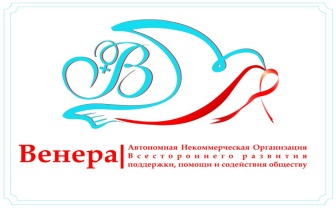 Наши реквизиты:Автономная некоммерческая организация Всестороннего развития, поддержки, помощи и содействия обществу «Венера»ИНН 2310199460ОКПО 12242168Расчетный счет 40703810447300000031Дата открытия счета 22.03.2018ПАО «БАНК УРАЛСИБ» (PJSC «BANK URALSIB»):Юго-Западный дополнительный офис Филиала «Южный» ПАО «БАНК УРАЛСИБ»Место нахождения: 119048, г. Москва, ул. Ефремова, д. 8,     Почтовый адрес: 350000, город Краснодар, улица Красная, дом 52                         БИК: 040349700                          к/сч: 30101810400000000700                         ИНН: 0274062111                      ОКПО: 81822928                    ОКВЭД: 65.12                       ОГРН: 1020280000190                   ОКТМО: 03701000                      Телекс: 412245 BOND RU              SWIFT BIC: AVTBRUM1048